捐赠活动小结捐赠时间：2018年3月25日---2018年3月31日捐赠地区：安徽省六安市霍邱县、安徽省亳州市谯城区捐赠项目：晨光彩虹公益捐赠领队：董梅捐赠学校名单：霍邱县三流乡中心小学、城西湖乡中心小学、城关镇第一小学；谯城区双沟镇中心小学、十八里镇明德中心小学捐赠物资：共6000册图书、25张桌子、135把椅子、地球仪5个、VCD机5个、书立75个、插线板5个、文件袋5个。活动报道：2018年3月26日在霍邱县实地回访了5所小学。2018年3月27日及28日分别到霍邱县三流乡中心小学、城关镇第一小学、城西湖乡中心小学举行捐赠活动，与晨光的志愿者代表一起跟学生做手工彩泥及绘画。2018年3月30日到十八里镇明德中心小学、双沟镇中心小学举行捐赠活动，与学生一起做手工彩泥及绘画等活动。捐赠照片：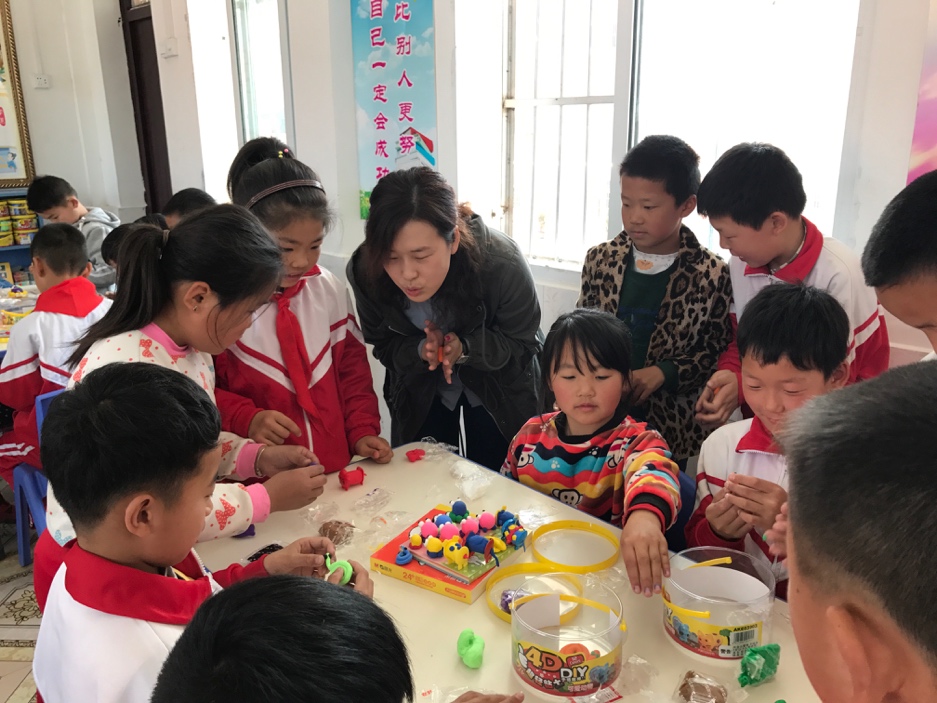 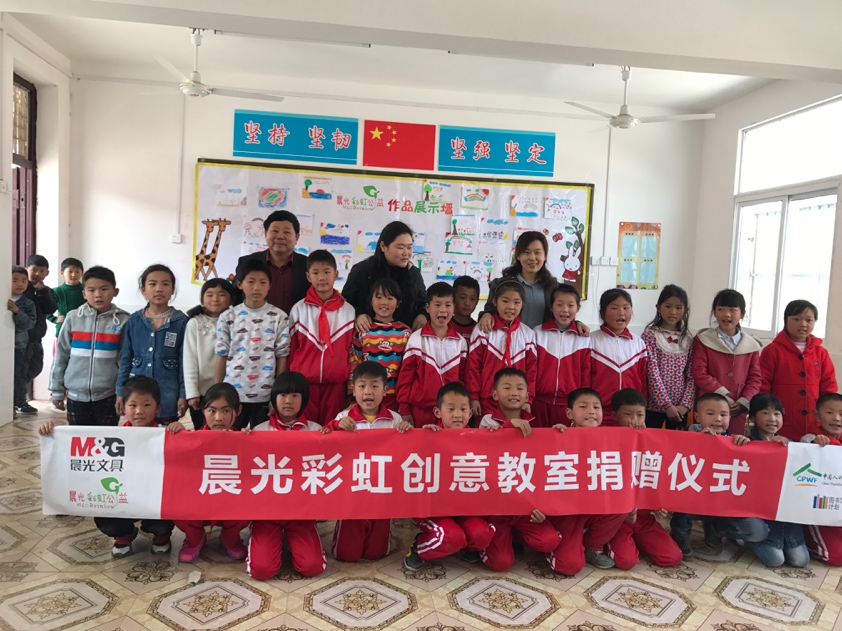 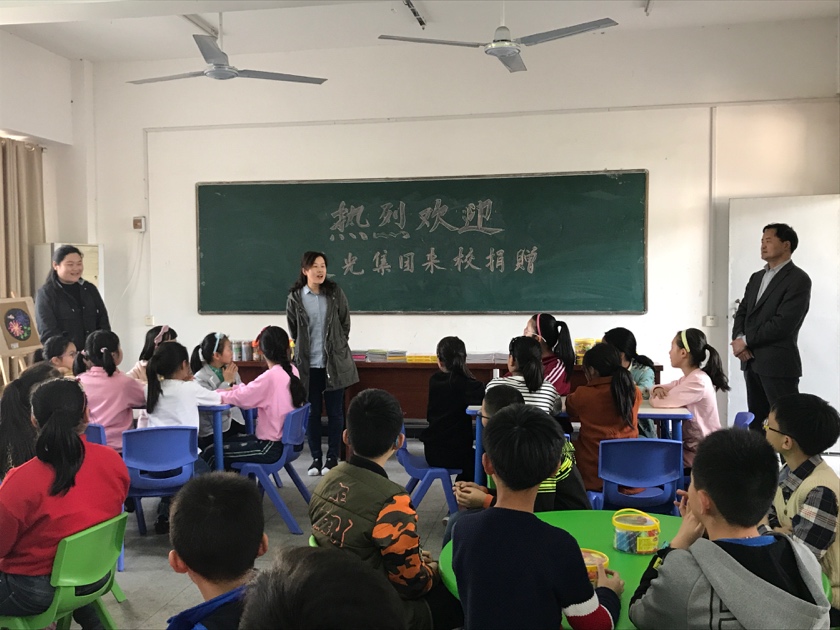 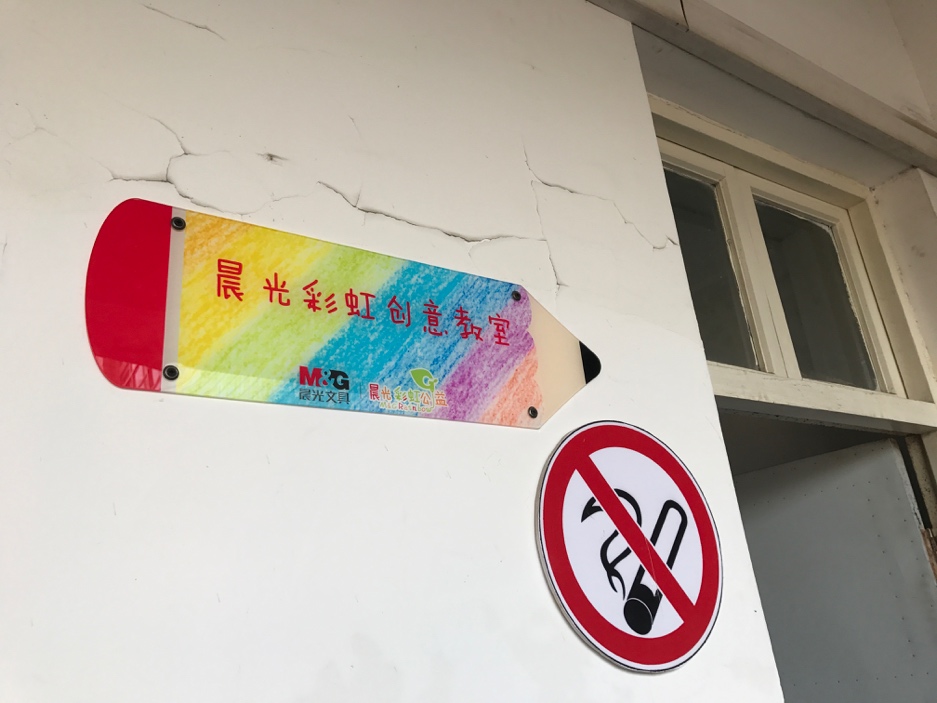 